“Fakebook” project: Rubric Fakebook is a free application available for classroom use at www.classtools.net Use it to create a fake social profile for a fictional or historical character, or even a concept/object!Markscheme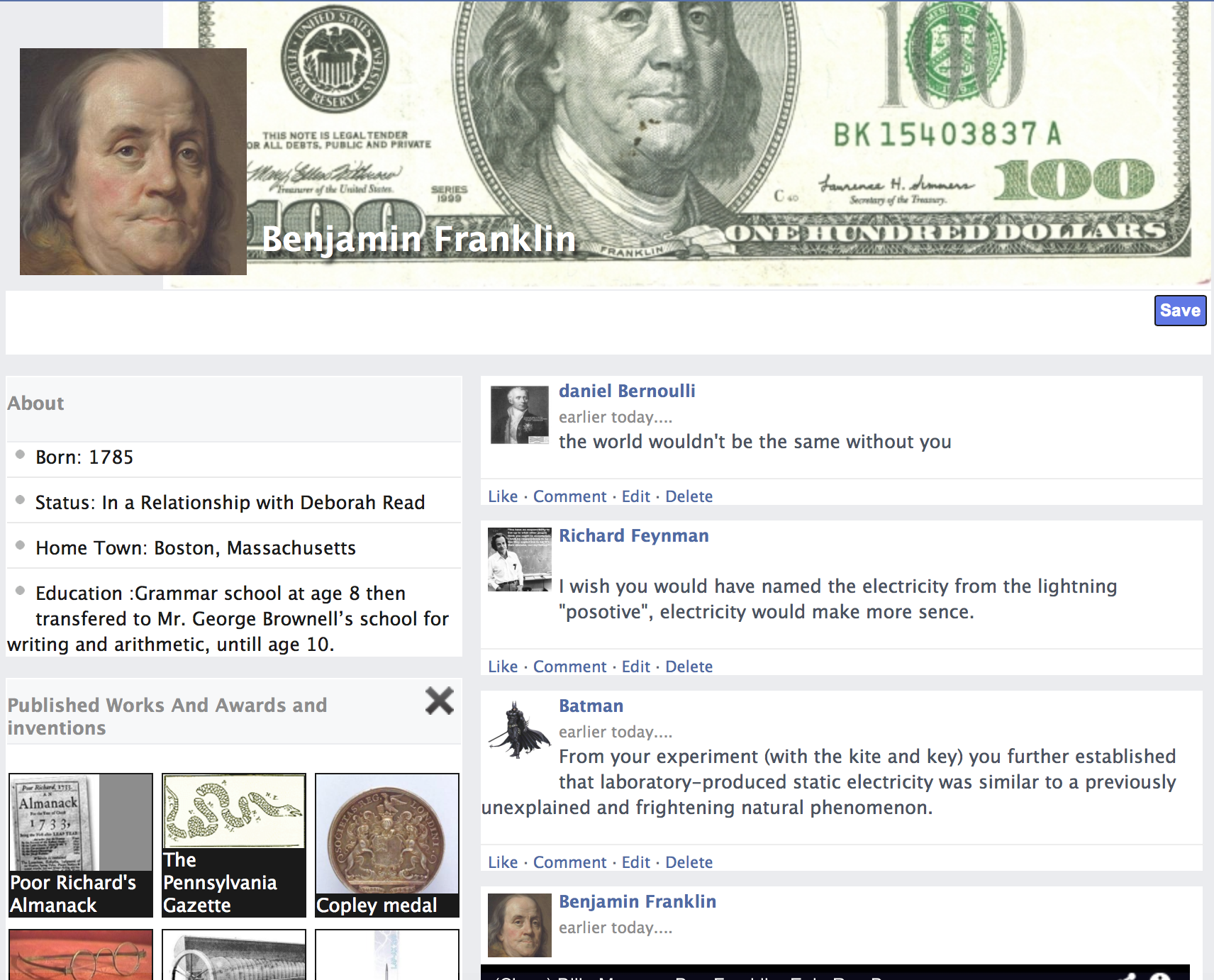 FriendsThe Fakebook includes completed ‘blocks’ on the left-hand side (e.g. “friends”, “hobbies”, “family”). Award 1 mark for each complete block, up to a maximum of 3.0-3Cover ImageThe Fakebook includes a cover image at the top of the screen behind the main profile image. Award 2 marks only if it has an obvious connection to the character.0-2Profile InformationThe Fakebook includes profile information (birthday, family members, place of birth, job, interests…)0-2PostsThe Fakebook “Wall” includes a series of (dated) posts which outline the key events taking place in the character’s life and career0-2CommentsOther historically accurate characters comment on these posts offering their opinions on the events, achievements and failures being described0-2VideoThe Fakebook embeds at least one YouTube video that is relevant to the story, with a “Wall Post” from the character explaining why it’s included.0-1Overall JudgementThree further marks are available for the general impression created by the Fakebook – does it sound realistic / written clearly and so on?0-3